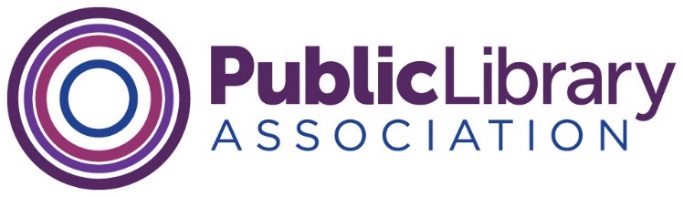 Board of Directors -- 2019 Spring Meeting12 noon-5:00pm, Sunday, April 79:00am-2:00pm, Monday, April 8Meeting locationCalgary Public Library, 800 3 St. SE, Calgary, AB  T2G 2E7, CanadaBoard hotel and directions to libraryLe Germain Hotel Calgary, 899 Centre Street SW, Calgary, AB  T2G 1B8, CanadaDirections: https://goo.gl/maps/ziwY7ZLb2mB2 Schedule of meetingsSunday, April 7PLA Board meeting, 12 noon-5:00pmBoard lunch, 11:00am, James Joyce Irish Pub and Restaurant, 114 8th Avenue SW (Stephen’s Avenue), Calgary, AB  T2P 1B3, CanadaBoard dinner, 6:30pm, Murrieta’s West Coast Bar & Grill, 808 1 St. SW #200, Calgary, AB T2P 1M9, CanadaMonday, April 8Breakfast on your own at hotelTour of library, 9:00-10:30amPLA Board meeting, 10:30am-2:00pmLunch at noon Board AgendaWelcome and IntroductionsAction Item:  Adoption of the agendaAdditional items may be added to the agenda prior to the adoption of the agenda. Items may also be removed from the consent agenda and moved to a discussion item. The PLA policies related to Board service, the strategic plan and a Board roster have been included in ALA Connect as reference materials. These are not agenda items.Consent Agenda	Document NumberGovernanceDraft 2019 Midwinter Board Actions and Follow-Up Items	2019.55a-b                                     PLA Committees, Semi-annual Reports	2019.56Results of 2019 PLA Elections, 2020 Nominating Report	2019.57PLA Contribution in Memory of Clyde Scoles	2019.58Initiatives, Partnerships, and CollaborationsOverview of Initiatives and Partnerships	2019.59a-bContinuing EducationCE Status Report	2019.60PLA2020 Conference Planning	to comePLA OperationsOrganizational Excellence Initiatives – Communications, Membership	2019.6175th Anniversary Plans	2019.62PLA Award Winners	2019.63a-bAction/Discussion/Decision Items	Document NumberPLA President Update, Monique le Conge Ziesenhenne, PhD	no documentPLA President-elect report, Fly-in, Ramiro Salazar 	no documentPLA Board Electronic Voting Protocol, all	2019.64a-bPLA Family Engagement Task Force Continuation, Clara Bohrer, ACTION	2019.65Financial Reports, BohrerFY19 Financial Status	2019.66a-eFY20 Draft Budget Overview	2019.67a-b ALA Organizational Status/SCOE	2019.68a-bPLA Spend Down Plan, Bohrer, ACTION	2019.69a-gBREAK FOR LIBRARY TOUR—Mon, April 8,  9:00 – 10:30 am. CEO Bill Ptacek and Sarah Meilleur, Director, Service Delivery  Debrief Library Tour 	no documentALA Executive Director Search, Jim Neal, Steven Yates via phone  (11 am)	no documentCode of Conduct/Crisis Communication Planning	2019.70a-cPlans for PLA-ALA Council at ALA Annual, all	2019.71a-bFuture PLA Board Meetings-Midwinter 2020 and Fall Board Dates  	2019.72a-cNew Business	